令和5年度「ふれあい看護体験」感想本日は体験お疲れ様でした。看護の仕事に触れた感想をご記入ください。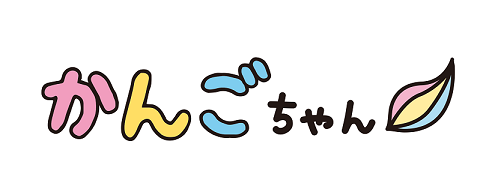 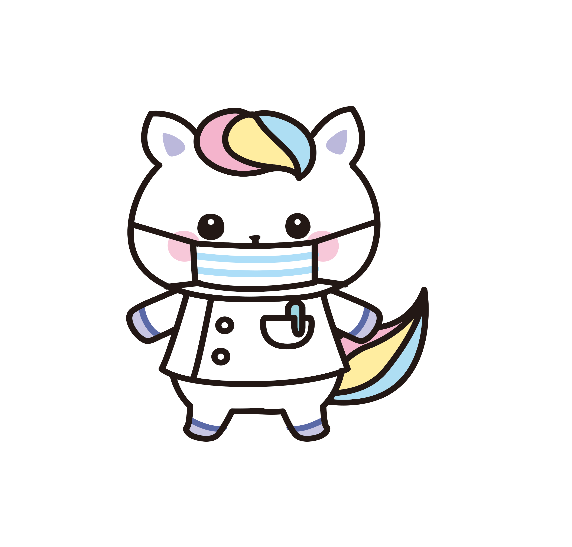 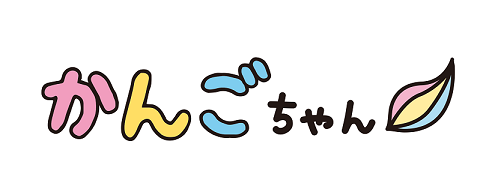 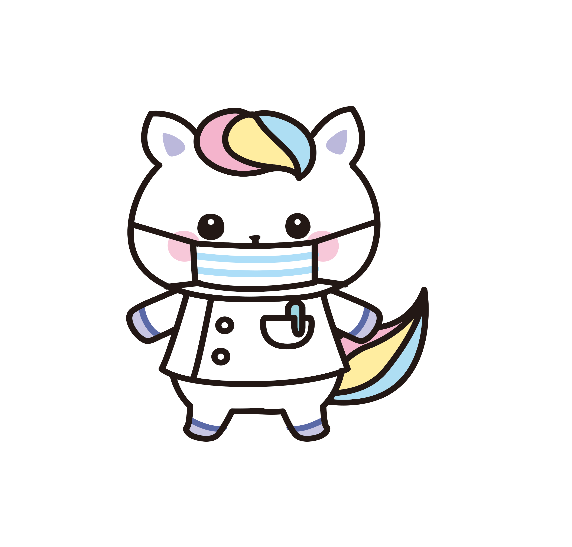 　　氏名　　　　　　　　　　　　学校名　　　　　　　　　　　　　　　学年　　　　　お寄せいただいた感想は、一部を千葉県看護協会ホームページや機関誌「看護ちば」に掲載することがございます。下記のいずれかにチェックをしてください。　　□氏名・学校名入りで掲載してもよい　　□イニシャルでの掲載ならよい　□匿名での掲載ならよい　　　□掲載はされたくない